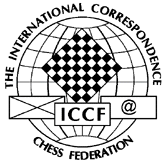         ICCF Congress 2016       Bremen, GermanyZone 1Report of the Zonal DirectorTivoli, Italy 				                                  Bremen, Germany                                              4 July 2016   	  	                                            14 to 20 August 2016Dear EU Officials and Delegates,here is my report of Zone 1 activity for 2015.In 2015 we have known the winner of the European Individual Championship.68th European Champion is SIM Dađi Örn Jónsson from Iceland. Congratulations !Financial MattersSee Appendix 1AuditorSee Appendix 2European Team ChampionshipsThe Final of the 9th E.T.C. started on 10th June 2014 with 13 teams. 19 games ongoing and  605 finished.
Russia is in the lead with a + 14 score followed by Slovenia + 9,  Italy +9
and Sweden +8
TD for EU T.C. Finals is IA Thed Klauner from Luxembourg.The Semi-finals of the 10th E.T.C. started on 10th June 2014 with 32 teams divided in 3 preliminary groups. 1219 games finished (out of 1240, 98,3 %) at 20.06.2015.- Semifinal 1
1. Russia        47.5   (RG - 4)  62%  +19 – Qualified to the Final
2. Poland        45      (RG - 1)  56%  +11
3. Germany    44       (RG - 3)  57%  +11
4. Italy            43       (RG - 4)  56%  +10
5. Slovenia     42,5    (RG - 2)  54%   +7  
Remaining games - 12
 
- Semifinal 2
1. Estonia      47       (RG - 0)  58%  +14 – Qualified to the Final
2. Romania    44       (RG - 1)  55%  +9   – Qualified to the Final
3. Portugal     43,5    (RG - 0)  54%  +7
4. Ukraine      42,5    (RG - 2)  54%  +7
5. Bulgaria     40,5    (RG - 0)  50%   +1
Remaining games - 4
 
- Semifinal 3
1. Spain             42       (RG - 0)  58%  +12 – Qualified to the Final
2. Switzerland    40,5   (RG - 1)  57%  +10 – Qualified to the Final
3. France            40,5   (RG - 0)  56%  +9  – Qualified to the Final
4. Slovakia         38.5   (RG - 0)  53%  +5
5. Luxemburg     36,5   (RG - 2)  52%  +3
Remaining games - 5
TD for EU T.C. Semi-Finals is IA Karel Glaser from Czech Republic.European Individual ChampionshipsFinalsThe Final of the 68th E.I.C. finished on 09.04.2016.European Champion is IM (now SIM) Dađi Örn Jónsson from Iceland (10,5/16)Runner-up is SIM Enver Mikhailovic Efendiyev (RUS) (10/16), third placed SIM I.V. Telepnev (RUS), SIM I.M. Dolgov (RUS) and GM C. Cruzado Dueñas (ESP) (9,5/16).The Final of the 69th E.I.C. started on 15.12.2015.15 players (1 GM, 8 SIM and 4 IM). At present 20 games are finished and 85 games are ongoing.TD for EU I.C. Finals is IA Valery Myakutin from Russia.Candidate’s TournamentEU WS Candidate’s Tournament 2014 started on 15.03.2014.4 sections with 15 players each, all Cat. 8.In section 1, on Jun 26, 104 games are finished and 1 game is ongoing. Nekhaev A.I. (RUS) and Raijmaekers Rene C.H. (NED) became the winners with 8.5 points.
In section 2, on Jun 26, 104 games are finished and 1 game is ongoing. Zuev A.I. (RUS), Nefedov S.V. (RUS) and Laghetti G. (ITA) became the winners with 9.5 points.
In section 3, on Jun 26, 104 games are finished and 1 game is ongoing. Emelyanov M.N. (RUS), Feco J. (SVK) and Cavajda I. (SVK) became the winners with 9 points.
Section 4 finished on 03.04.2016. Delizia C. (ITA) is the winner with 9 points, Punzón Moraleda J. (ESP) took second place with 8 points.
EU WS Candidate’s Tournament 2015 started on 15.03.2015.5 sections with 15 players each, all Cat. 9.In section 1, on Jun 26, 104 games are finished and 1 games is ongoing.In section 2, on Jun 26, 103 games are finished and 2 games are ongoing.
In section 3, on Jun 26, 90 games are finished and 15 games are ongoing.
In section 4, on Jun 26, 90 games are finished and 15 games are ongoing.
In section 5, on Jun 26, 95 games are finished and 10 games are ongoing.EU WS Candidate’s Tournament 2016 started on 15.03.2016.5 sections with 12 players each, all Cat. 8.In section 1, on Jun 26, 43 games are finished and 35 games are ongoing.In section 2, on Jun 26, 11 games are finished and 67 games are ongoing.
In section 3, on Jun 26, 26 games are finished and 52 games are ongoing.
In section 4, on Jun 26, 21 games are finished and 57 games are ongoing.
In section 5, on Jun 26, 9 games are finished and 69 games are ongoing.TD for EU I.C. Candidate’s Tournament is IA Valery Myakutin from RussiaIn section 1/2015 TD is IA Marco Caressa from Italy.Semifinals + Preliminaries + Open RoundSee Appendix 3Old O-H-M Class See Appendix 3Gerhard Radosztics MemorialThe Memorial "Gerhard Radosztics" – Final is now complete in what was a closely contested tournament. Seven National Federations took part having qualified from earlier held preliminary groups.The winner was Spain, with Germany as runner-up, and Italy in third place. The final cross-table is reproduced below.The players in the winning team from Spain were (in board order):	Guevara i Pijoan, Josep	Calonge González, Alfonso	Juárez de Vena, Antonio	Jurado Pérez, OliverMy congratulations to the winning team, and my thanks to all players who participated.IA Ian M Pheby (TD)Thor Løvholt MemorialThe 2nd Thor Løvholt Memorial Team Tournament Final was started in October 2015. Eleven National Federations are taking part having qualified from earlier held preliminary groups.With 206 out of 330 games completed Belarus are currently leading the tournament with Germany in second place.TO and TD for this event is IA Ian M Pheby
Witold Bielecki MemorialThis European national team tournament was the second edition of a team event for players with low ELO (average rating not higher than 2000). 

Preliminaries were played from 25.01.2012 to 07.12.2013 with 22 teams divided in 3 preliminary groups. Final started on 08.09.2013 with participation of 9 national teams and completed on 27.01.2016.

All 3 top finishing teams were already known before Congress 2015 in Cardiff where certificates were presented to members of these 3 teams - winner was Belarus, before Ukraine and Czech Republic. 

TO and TD for this event is IA Mariusz Wojnar from Poland.
European Team Postal CupInvitations were sent to all European federations-ICCF members.
Entries were received from 9 countries (Czech Republic, Finland, France, Germany, Italy, Netherlands, Russia, Spain, and Sweden).
Tournament started on the 15th December, 2015.  For the time being 7 games are finished.
TD is IA Vladimir Valentinovich Popov (RUS)European Postal Cup (for club teams)9 teams were qualified for final. Entries were received from 6 teams including one that shared a promotional place in semi-final.
Final started on the 31st March, 2016, Due to relatively small number of teams it was decided to play round robin tournament.TD is IA Vladimir Valentinovich Popov (RUS)

I ask the Congress to fix title norms in the tournament.
TO is Deputy Zonal Director Sergey Grodzenskiy.Chess 960 Team Cup for EuropeSee Appendix 3Baltic Sea CupThe 9th Baltic Sea Team Tournament is organized by Germany and started on 30/03/2014.13 teams are playing this event (Estonia 2 teams, Finland, Germany 3 teams, Latvia, Poland 2 teams, Russia 3 teams, and 1 International Team with players from Germany, Russia and Sweden.620 games are finished, 4 ongoing.The winner is “Germany 1”, runner-up still undecided between “Russia 1” and “International Team” TD for this event is IA Willi Moedl from Germany.Friendly match “One country vs Rest of Europe”As it was agreed such a match “One country vs Rest of Europe” would be organized annually. Match “Germany vs Rest of Europe” started on 17.03.2014 on 265 boards. Germany has won the match, final score is 281,5 : 248,5 .Match “Italy vs Rest of Europe” started on 07.03.2015 on 127 boards. Europe has won the match, current score is 106,5 : 141,5 .Match “Czech Republic vs Rest of Europe” started on 31.12.2015 on 119 boards. Czech Republic leads the match, current score is 67,5 : 63,5 .This year we are going to organize a match “Poland vs Rest of Europe”. The match is to be started in December 2016. TD Carlos Cranbourne (ARG).	ProposalsOrganization of the following events :2nd C960 EU Team Championship3rd Thor Løvholt Memorial Team Tournament
Finally, I’d like to thank all the friends who actively worked in European Zone Executive Board, all Tournament Directors and webmaster. Thank you all.Marco Caressa					Sergey GrodzenskiyZonal Director for Europe				Deputy Zonal Director for Europe1234567Score%+/-Team resultsFGRGPlace  Spain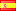 21122.51.522.53.541666892401  Germany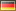 20061.52.522.52.541562692402  Italy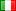 20972.51.51.532.53.514.560582403  England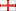 2039222.5232.51458492404  Israel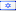 19221.51.51212937-622405  Portugal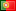 19530.51.51.51318.535-722406 Netherlands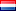 1962000.51.523729-1032407